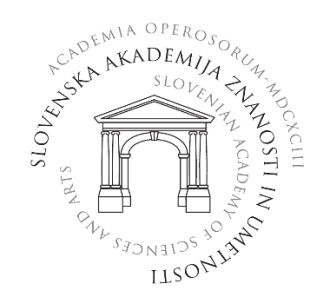 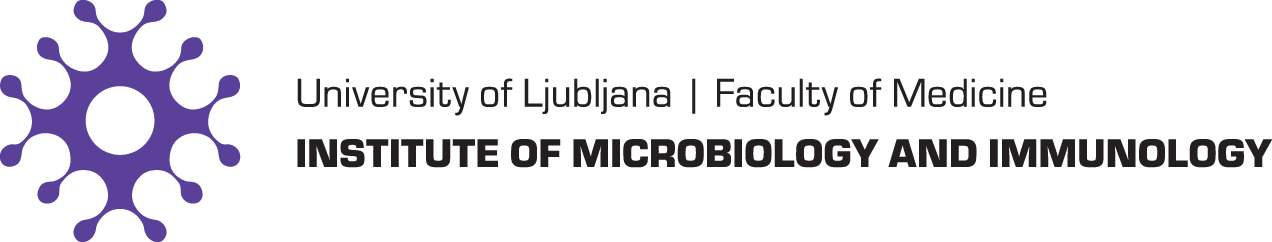 PRIJAVNICA NA4. MEDAKADEMIJSKI ZNANSTVENI SIMPOZIJ “PORAJOČE SE ZOONOZE – VEČNI IZZIV”Izpolnjeno prijavnico pošljite na zoonoze@imi.si najkasneje do 28. 09. 2022.Priimek in ime:Organizacija: Elektronski naslov: Prijava na simpozij:četrtek, 6.10.2022petek, 7.10.2022Način udeležbe:v živopo spletuposter  